To clear AR zero matching amountThe script to filter out all the ARMatching is zero amount. This is one of the reasons that showing the error message “Sequence is contain More than 1 element”.  Other than this, If you happen to find that for those transactions with no outstanding but still showing in Customer Knock Off, it is having the same issue.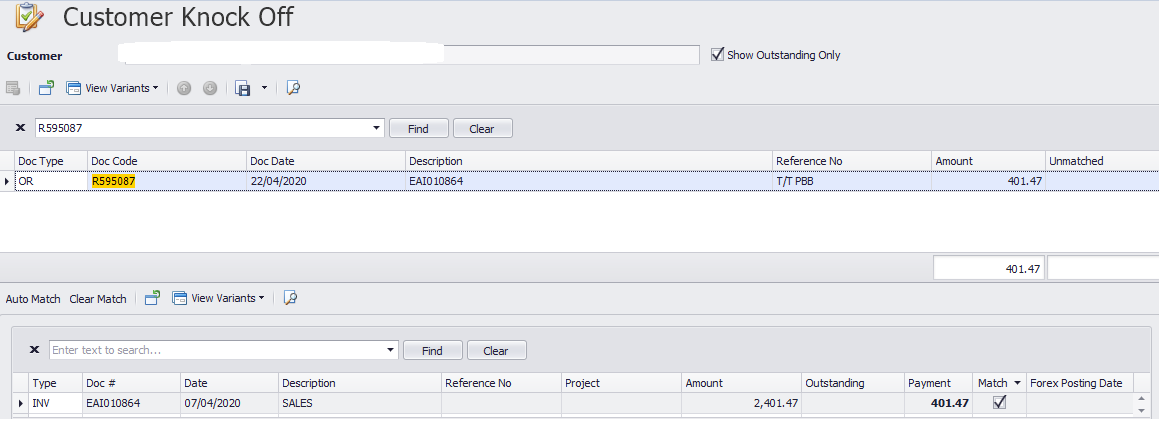 Using Below script to filter out all the transactions that having matching with zero amount./*filter all AR zero matching amount */select*from armatched where amount = '0' and ARAmountLocal='0' and PayForAmountLocal='0'select artype,ARTranId,arcode,payfortype,payforid,payforcode, glaccountid, amount, ARAmountLocal, PayForAmountLocalfrom armatched where amount = '0' and ARAmountLocal='0' and PayForAmountLocal='0'/*filter all AP zero matching amount */select* from apmatched where amount = '0' and ApAmountLocal='0' and PayForAmountLocal='0'select aptype,ApTranId,apcode,payfortype,payforid,payforcode, glaccountid, amount, ApAmountLocal, PayForAmountLocalfrom apmatched where amount = '0' and ApAmountLocal='0' and PayForAmountLocal='0'Here is the example, you will find out all the transcations that are with zero amount in matching.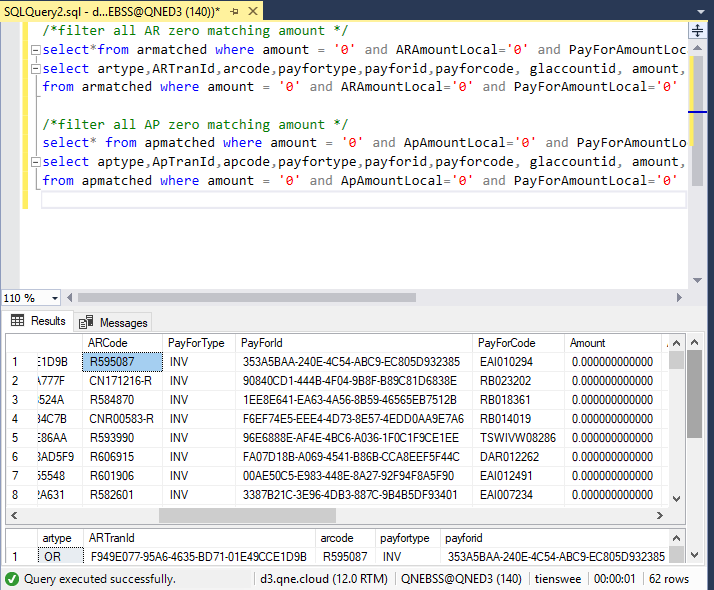 After filtered out all the transactions that is zero matching amount, delete by running below script./*filter all AR zero matching amount */delete from armatched where amount = '0' and ARAmountLocal='0' and PayForAmountLocal='0'select artype,ARTranId,arcode,payfortype,payforid,payforcode, glaccountid, amount, ARAmountLocal, PayForAmountLocalfrom armatched where amount = '0' and ARAmountLocal='0' and PayForAmountLocal='0'/*filter all AP zero matching amount */delete from apmatched where amount = '0' and ApAmountLocal='0' and PayForAmountLocal='0'select aptype,ApTranId,apcode,payfortype,payforid,payforcode, glaccountid, amount, ApAmountLocal, PayForAmountLocalfrom apmatched where amount = '0' and ApAmountLocal='0' and PayForAmountLocal='0'Then the problem will be gone, you may check again by using the script in step 3.Thank you.